Année scolaire : 2018-2019Durée : 1hCollège. MY IsmailAnnée scolaire : 2018-2019Durée : 1hCollège. MY IsmailContrôle N0 2  de physique et chimie1eme   SemestreNom : …………………………………..……..………….Prénom : …………………….………….……………..Classe   : 2/………..          n : ……………..……. Nom : …………………………………..……..………….Prénom : …………………….………….……………..Classe   : 2/………..          n : ……………..……. 2p4p1p1p2p1p1p1p1p0.5p0.5p1p1.5p1.5p1pEXERCICE N°1 : (8 pts) Répond par vrai ou faux :Compléter les phrases suivantes :   nicotine – monoxyde de carbone –dioxygène – carbone .Quand les orifices de virole sont ouverts  Le butane brule avec une .flamme................... On dit que la combustion complète.Une réaction chimique est une transformation chimique au cours de laquelle des corps disparaissent  appelés …………………………. et d’autres corps sont formés appelés ……………….…………..Le bilan de la combustion du carbone dans le dioxygène est :Parmi   les produits de  la combustion d’une cigarette la…………... qui rend les fumeurs dépendant qui rend les poumons  noirs   .Le ………………………..est un gaz toxique, incolore  et inodore qui cause l’asphyxie On a l’équation suivante ;                                      +  Y                     4   +  3 Déterminer les réactifs : ………………………………………………….…………………..Appliquer la loi de conservation des atomes :déterminer X                                      déterminer Y…………………………………………     …………………………………………………………………………………………………     ………………………………………………………EXERCICE N°2 : (8 pts) La combustion complète  de =64g  de méthane   dans une masse   de dioxygène   conduit à la formation de :                      = 76g de dioxyde de carbone           et           = 4g de l’eau. Donnez les corps :Réactifs : -…………………………………   -…………………………………………………….Produits : -…………………………………   -………………….…………………………………Ecrire le bilan de cette transformation chimique.       …………………+……………..………                    ...............................+…………………Ecrire l’équation  bilan de cette réaction chimique (formule chimique)              ………………+…………                            .………+…………….Donner la définition de la loi de conservation des masses.……………………….……………………….……………………….……………………….……………………………………………………………………………………………………………Calculer la masse de dioxygène.  ()……………………….……………………….……………………….……………………….…………………….……....……………………….……………………….……………………….……………………….……………………….…..…………………….……………………….…………………………………………………………………………………………………………………II.  on réalise l’expérience suivante :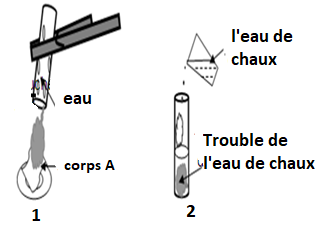 Ecrire le bilan de cette réaction chimique       CorpsA + dioxygène                          ………………………….+……………………..Ecrire l’équation bilan de cette réaction chimique        CorpsA + ……………….                               …….+……..Appliquer la loi de conservation des atomes et déterminer les noms des atomes constituer de corps A………………………………………………………………………………………………………………………………………………………………………………………………………………….EXERCICE N°3 : (4 pts)Fatima a été utilisé une bouteille de gaz butane  dans la cuisine et deux becs bunsen, elle a observé que :فاطمة تستعمل قنينة غاز البوتان   في المطبخ و موقدين للبنزين فلاحظت ما يلي :Lorsqu’elle mette une cocotte-minute sur le bec bunsen 1 : dépôt noir et une flamme jaune éclairante.عندما  تضع طنجرة على الموقد 1  :  توضع طبقة سوداء و لهب أصفرLorsqu’elle mette une cocotte-minute sur le bec bunsen 2 : Resté propre et une flamme bleue عندما تضع طنجرة على الموقد 2 :  يبقى الاناء نقيا و اللهب أزرقDonner le type de combustion pour le gaz butane dans les deux becs bunsen, puis le nom de la substance formant un dépôt noir.اعط نوع الاحتراق في كل غاز البوتان في الموقدين و اعط اسم المادة التي تكوم الطبقة السوداء :Bec bunsen 1 : …………………………………   Bec bunsen 2 : ………………………  Un dépôt noir : …………………………………………………..Ecrire le bilan chimique (Bec bunsen 2).     …………………….…………………                            ………………………………………………اقترح حلا على فاطمة لتجنب توضع المادة السوداء على الأواني  )الإجابة بالعربية (............................................................................................................................................................................................................................................................................................................................EXERCICE N°1 : (8 pts) Répond par vrai ou faux :Compléter les phrases suivantes :   nicotine – monoxyde de carbone –dioxygène – carbone .Quand les orifices de virole sont ouverts  Le butane brule avec une .flamme................... On dit que la combustion complète.Une réaction chimique est une transformation chimique au cours de laquelle des corps disparaissent  appelés …………………………. et d’autres corps sont formés appelés ……………….…………..Le bilan de la combustion du carbone dans le dioxygène est :Parmi   les produits de  la combustion d’une cigarette la…………... qui rend les fumeurs dépendant qui rend les poumons  noirs   .Le ………………………..est un gaz toxique, incolore  et inodore qui cause l’asphyxie On a l’équation suivante ;                                      +  Y                     4   +  3 Déterminer les réactifs : ………………………………………………….…………………..Appliquer la loi de conservation des atomes :déterminer X                                      déterminer Y…………………………………………     …………………………………………………………………………………………………     ………………………………………………………EXERCICE N°2 : (8 pts) La combustion complète  de =64g  de méthane   dans une masse   de dioxygène   conduit à la formation de :                      = 76g de dioxyde de carbone           et           = 4g de l’eau. Donnez les corps :Réactifs : -…………………………………   -…………………………………………………….Produits : -…………………………………   -………………….…………………………………Ecrire le bilan de cette transformation chimique.       …………………+……………..………                    ...............................+…………………Ecrire l’équation  bilan de cette réaction chimique (formule chimique)              ………………+…………                            .………+…………….Donner la définition de la loi de conservation des masses.……………………….……………………….……………………….……………………….……………………………………………………………………………………………………………Calculer la masse de dioxygène.  ()……………………….……………………….……………………….……………………….…………………….……....……………………….……………………….……………………….……………………….……………………….…..…………………….……………………….…………………………………………………………………………………………………………………II.  on réalise l’expérience suivante :Ecrire le bilan de cette réaction chimique       CorpsA + dioxygène                          ………………………….+……………………..Ecrire l’équation bilan de cette réaction chimique        CorpsA + ……………….                               …….+……..Appliquer la loi de conservation des atomes et déterminer les noms des atomes constituer de corps A………………………………………………………………………………………………………………………………………………………………………………………………………………….EXERCICE N°3 : (4 pts)Fatima a été utilisé une bouteille de gaz butane  dans la cuisine et deux becs bunsen, elle a observé que :فاطمة تستعمل قنينة غاز البوتان   في المطبخ و موقدين للبنزين فلاحظت ما يلي :Lorsqu’elle mette une cocotte-minute sur le bec bunsen 1 : dépôt noir et une flamme jaune éclairante.عندما  تضع طنجرة على الموقد 1  :  توضع طبقة سوداء و لهب أصفرLorsqu’elle mette une cocotte-minute sur le bec bunsen 2 : Resté propre et une flamme bleue عندما تضع طنجرة على الموقد 2 :  يبقى الاناء نقيا و اللهب أزرقDonner le type de combustion pour le gaz butane dans les deux becs bunsen, puis le nom de la substance formant un dépôt noir.اعط نوع الاحتراق في كل غاز البوتان في الموقدين و اعط اسم المادة التي تكوم الطبقة السوداء :Bec bunsen 1 : …………………………………   Bec bunsen 2 : ………………………  Un dépôt noir : …………………………………………………..Ecrire le bilan chimique (Bec bunsen 2).     …………………….…………………                            ………………………………………………اقترح حلا على فاطمة لتجنب توضع المادة السوداء على الأواني  )الإجابة بالعربية (............................................................................................................................................................................................................................................................................................................................EXERCICE N°1 : (8 pts) Répond par vrai ou faux :Compléter les phrases suivantes :   nicotine – monoxyde de carbone –dioxygène – carbone .Quand les orifices de virole sont ouverts  Le butane brule avec une .flamme................... On dit que la combustion complète.Une réaction chimique est une transformation chimique au cours de laquelle des corps disparaissent  appelés …………………………. et d’autres corps sont formés appelés ……………….…………..Le bilan de la combustion du carbone dans le dioxygène est :Parmi   les produits de  la combustion d’une cigarette la…………... qui rend les fumeurs dépendant qui rend les poumons  noirs   .Le ………………………..est un gaz toxique, incolore  et inodore qui cause l’asphyxie On a l’équation suivante ;                                      +  Y                     4   +  3 Déterminer les réactifs : ………………………………………………….…………………..Appliquer la loi de conservation des atomes :déterminer X                                      déterminer Y…………………………………………     …………………………………………………………………………………………………     ………………………………………………………EXERCICE N°2 : (8 pts) La combustion complète  de =64g  de méthane   dans une masse   de dioxygène   conduit à la formation de :                      = 76g de dioxyde de carbone           et           = 4g de l’eau. Donnez les corps :Réactifs : -…………………………………   -…………………………………………………….Produits : -…………………………………   -………………….…………………………………Ecrire le bilan de cette transformation chimique.       …………………+……………..………                    ...............................+…………………Ecrire l’équation  bilan de cette réaction chimique (formule chimique)              ………………+…………                            .………+…………….Donner la définition de la loi de conservation des masses.……………………….……………………….……………………….……………………….……………………………………………………………………………………………………………Calculer la masse de dioxygène.  ()……………………….……………………….……………………….……………………….…………………….……....……………………….……………………….……………………….……………………….……………………….…..…………………….……………………….…………………………………………………………………………………………………………………II.  on réalise l’expérience suivante :Ecrire le bilan de cette réaction chimique       CorpsA + dioxygène                          ………………………….+……………………..Ecrire l’équation bilan de cette réaction chimique        CorpsA + ……………….                               …….+……..Appliquer la loi de conservation des atomes et déterminer les noms des atomes constituer de corps A………………………………………………………………………………………………………………………………………………………………………………………………………………….EXERCICE N°3 : (4 pts)Fatima a été utilisé une bouteille de gaz butane  dans la cuisine et deux becs bunsen, elle a observé que :فاطمة تستعمل قنينة غاز البوتان   في المطبخ و موقدين للبنزين فلاحظت ما يلي :Lorsqu’elle mette une cocotte-minute sur le bec bunsen 1 : dépôt noir et une flamme jaune éclairante.عندما  تضع طنجرة على الموقد 1  :  توضع طبقة سوداء و لهب أصفرLorsqu’elle mette une cocotte-minute sur le bec bunsen 2 : Resté propre et une flamme bleue عندما تضع طنجرة على الموقد 2 :  يبقى الاناء نقيا و اللهب أزرقDonner le type de combustion pour le gaz butane dans les deux becs bunsen, puis le nom de la substance formant un dépôt noir.اعط نوع الاحتراق في كل غاز البوتان في الموقدين و اعط اسم المادة التي تكوم الطبقة السوداء :Bec bunsen 1 : …………………………………   Bec bunsen 2 : ………………………  Un dépôt noir : …………………………………………………..Ecrire le bilan chimique (Bec bunsen 2).     …………………….…………………                            ………………………………………………اقترح حلا على فاطمة لتجنب توضع المادة السوداء على الأواني  )الإجابة بالعربية (............................................................................................................................................................................................................................................................................................................................